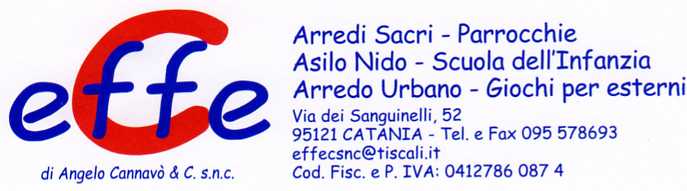 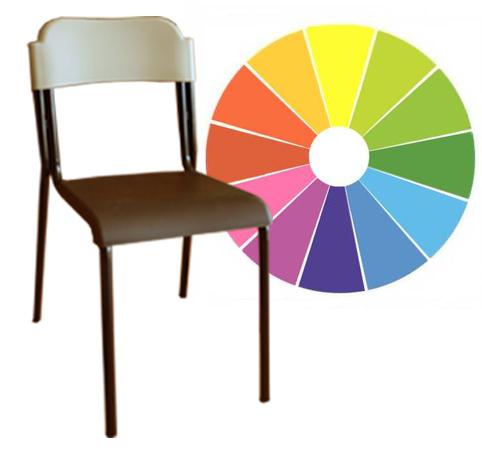 Descrizione:Sedia Cappuccina Bicolor, con sedile e schienale inpolipropilene, coordinabili in diverse colorazioni, suindicazione del cliente. Struttura tubolare verniciatacon polveri epossidiche colore nero.Disponibile solo in versione adulto
Tipi di scuola: adultoCategoria: Sedie per adultiCodice: ES31003Colori:Arancio Azzurro BluBronzo chiaro Bronzo scuro FucsiaGiallo vivace Marrone RossoVerde Verde acqua Verde pratoVerdesalvia/mimeticoVerde tenue Verde vivace
